Publicado en Sevilla el 18/01/2019 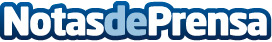 Doce Publicidad: tendencias 2019 en páginas webs corporativasLa agencia de marketing digital sevillana, Doce Publicidad, analiza las principales tendencias en diseño web que estarán presentes durante todo 2019Datos de contacto:Doce Publicidad954 63 91 05Nota de prensa publicada en: https://www.notasdeprensa.es/doce-publicidad-tendencias-2019-en-paginas Categorias: Marketing E-Commerce http://www.notasdeprensa.es